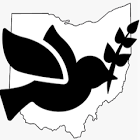 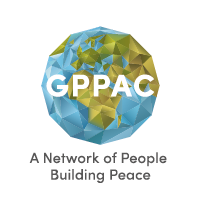 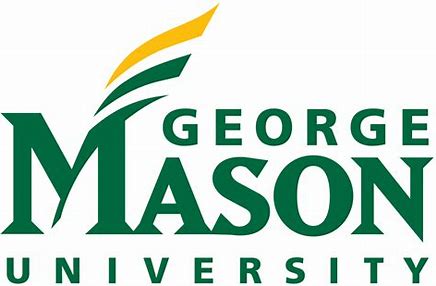 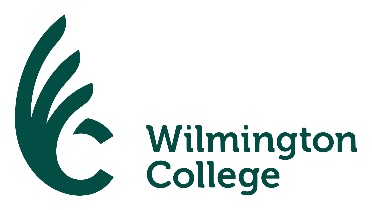 Call for Proposals(Deadline August 31, 2020)14th International Conference on Conflict Resolution EducationTransforming Conflict and Crisis to Justice and Hope: An Initiative for PeacebuildersVirtual Conference (WebEx and Zoom Technology)Students and Emerging Professionals Special Sessions, October 30 – November 1, 2020Main Conference, November 6 - 7, 2020Hosted by The Ohio Peace and Conflict Studies Network (OPCSN) at Wilmington College’s Peace Resource Center, the Global Partnership for the Prevention of Armed Conflict (GPPAC) and the George Mason University Carter School for Peace and Conflict ResolutionFor more information please visit the conference web site at https://ohiopeaceandconflict.org/14th-cre-conference/Main Conference (November 6 - 7)Opening keynote panel and 30+ workshops!Peace/Conflict Resolution Educator Award!  U.S. Student Peace and Conflict Resolution Education Scholarship Award The 2020 conference builds upon prior conferences in 2004 – 2013, 2016 - 2019 in Ohio, and 2014 - 2015 in Virginia, which focused on as conflict management, human rights, social and emotional learning, peace education, democracy education, civics education, and multi-cultural/global education in traditional and non-traditional education settings.  Each year the conferences brought together government representatives from among the 50 states and around the globe and their non-governmental organization partners who have relevant legislation or policies in place.The International Conference on CRE continues to be an opportunity to engage in interdisciplinary collaboration and research. In the 2020 virtual conference, presentations will focus on innovations in the fields that are making broad impacts in local, state, national, and international communities.  Participants will exchange best practices, evaluation methodology, structures for the creation of policy implementation, identified obstacles to success, and new and innovative uses of training, resources and technology. Audience:  Conference participants will be drawn from the local, state, national, and international community. The conference is intended for primary, secondary and higher education students, faculty, staff and administrators, members of the business community, policy makers at all levels, researchers, media groups, philanthropists, and anyone interested in making positive change in their communities.Proposal Topics:B.  Research, policy, and evaluation on above topics:Note - Presenters are asked to provide emphasis on positive change strategies.  At the start, they are asked to begin by briefly providing the context for their work – to describe the challenge in the community and then offer strategies used to address these challenges.  We invite proposals for organized panels, discussions, workshops and other creative contributions on the topics of:  Best practice program models for teaching and training at the national/regional/state/local level Strategies for creating related policy/standards/legislation at the national/regional/state/local level;Strategies for evaluating related programming;Strategies for policy creation/implementation;Discussions that address any of the following: What does scholarly research, across the disciplines, offer with regard to the conference themes? What political, social and economic structures best assist communities implementing conference themes and innovative policies and programs? What case studies, negative and positive, can help us work navigate these issues?Presentation Format Preferred (see form below for options)Scheduling:  We will be scheduling workshops to balance content on November 6 – 7th. If you can only present on one of these days, please indicate that now as we cannot accommodate requests once the schedule has been set. Criteria for Evaluation and SelectionPriority will be given to proposals that share implementation of good practice in Transforming Conflict and Crisis to Justice and Hope: An Initiative for Peacebuilders specifically at a local and/or global level in policies/standards/legislation and macro-level capacity building in states, regions, or countries.  Proposals should include how the policy, practice, and/or research is culturally tailored to the demographics of the region in which it is being applied and what form of evaluation is being used in order to show effectiveness.Relevance and interest of topicDemonstrated value and originality of topic Appeal to varied categories of participants Qualifications of presenterDemonstrated experience and previous accomplishmentsCreative mode of presentation (assuring varied modalities among the presentations).  Indication   of presentation methods which are suitable for the content Presentation of a well-thought-out argumentTopic of value to other social entrepreneurs/policymakers/educators/researchers/prevention specialists working in the area of peacebuilding IMPORTANT: All presenters must register for the conference by September 25, 2020 or that will signal to us that circumstances have changed and that you are no longer able to participate.   Special rates are available for those who register by September 25, 2020.  Presenters registering by this date are able to register for $7 (for students) and for $40 (for non-students).  Note:  All proceeds from the conference will go into a scholarship award fund for U.S. students studying peace and conflict studies in the United States.  Details posted on the CRE Conference web site the week of August 10th.DEADLINES: All proposals are due by August  31, 2020.  Submissions will be acknowledged by e-mail by September 1 and all presenters will be notified as to whether they have been selected by September 3. If you do not hear from us by September 4, and have submitted a proposal, please email us at ohiopcsn@gmail.com  Late proposals will be reviewed, and may be accepted if there is space in the program.  Please return all proposals via e-mail to Ohiopcsn@gmail.comQuestions?  Call Jennifer Batton, Conference Coordinator, at 216-952-5609 or email her at Ohiopcns@gmail.com  Is your organization potentially interested in being a sponsor (special rates for students and individuals from your school/university/organization, ads, and more!)?  Please contact Jennifer Batton, Conference Coordinator at 216-952-5609 or by email at Ohiopcsn@gmail.com 14th International Conference on Conflict Resolution EducationTransforming Conflict and Crisis to Justice and Hope: An Initiative for Peacebuilders Virtual Conference (WebEx and Zoom Technology)Students and Emerging Professionals Special Sessions, October 30 – November 1, 2020Main Conference, November 6 - 7, 2020Proposals (Due Monday, August 31, 2020) (Note – there are 2 pages)Please send the following proposal information for consideration to Jennifer Batton, Ohio Peace and Conflict Studies Network Coordinator, at Ohiopcsn@gmail.com . Be sure to address all of the questions on the last page of the proposal.  Additional conference details will be posted on the conference web page at www.ohiopeaceandconflict.org. Presenter Information:  We need details for EACH presenter.  If you need more room, please copy and paste.  We need to have emails for each person, in case we cannot reach the main contact at any stage.  Presenter(s) Name:		Presenter(s) Titles: Organization/School/University:  Address where you would like correspondences sent:  Daytime Telephone Number:	E-mail Address (required):  Biographical Sketch – (no more than 150 words or we will not accept the proposal.  Please submit the summary in third person)  1. Workshop title:2. Workshop summary (no more than 150 words):3. Presentation format preferred (Please circle ONE):  Presentation with Breakout RoomsPresentation with Multiple speakers/panel-stylePresentation with other interactive activitiesPlease briefly describe your presentation if it does not easily translate to the options above.4.  Amount of time requested – Please circle or highlight oneGeneral workshop, panel-style, inter-active workshop, (90 minutes)	Workshop (3 hour, Main Conference November 7 ONLY) 	Workshop (6 hour, Main Conference November 7 ONLY) 5.  All presenter names and organizations:  6. Scheduling: Please note if you can ONLY present on October 30, 31st (Student and Emerging Professionals Events, November 6th or 7th (Main Conference).  We will be scheduling workshops the day after acceptance letters are sent and we cannot accommodate late requests to present on one day or the other.5.  Please tell us how you see your proposal fitting with the Conference’s title:6. Audience(s) for your presentation:7. Any pre-requisite training or experience needed to participate in your workshop:8.  What technology do you intend to use in your Zoom technology workshop (Reminder:  There will be an optional free workshop for presenters to learn how to use the various technology options approximately one month in advance. We will also include resources and information for presenters on best practices for using Zoom). Polling			Breakout RoomsWhiteboardPowerPointVideoChat functionIf your proposal is accepted, friendly reminder that all presenters must register and complete their discounted registration payment by September 25thFriday, October 30, 2020Student and Emerging Professionals Photographic Special Evening EventSaturday, October 31, 2020Student and Emerging Professionals Main Panel and WorkshopsSunday, November 1, 2020Student and Emerging Professionals Resume Writing Workshop and Social Media +Closing SessionSaturday and Sunday, November 6-7, 2020Conference on Conflict Resolution EducationMain Conference – Keynotes and WorkshopsRace and Interethnic RelationsPublic Private Partnerships to Address Community Violence or Issues of Social JusticeHuman TraffickingRacial JusticeYouth and conflict resolutionPolice-community relationsPolice reformCareer Paths in Conflict Resolution and Peace Citizenship Education/Democracy Education Youth in peace processesConflict Resolution Education/Peace Education in K-12Conflict Resolution SkillsDialogue-based ProcessesFaith-based InitiativesClimate change and environmental justiceGang PreventionGender Based Violence PreventionIntercultural Understanding/Cultural Sensitivity/Ethnic-Race RelationsMediation – Peer, School, University, CommunityNegotiationOther Traditional and Local Culturally Relevant ApproachesPreventing Violent ExtremismReconciliationRestorative Justice/ Peacemaking CirclesSocial and Emotional LearningSocial JusticeSpecial Education Dispute Resolution ProcessesTrauma and Mental-healthBuilding Capacity in Civil Society Global CitizenshipTailoring programs/services for Vulnerable Populations Based on Age (youth and seniors), Ability (mental and physical), Gender, Sexual Orientation, etc. /Social Media and Social Change